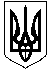 СМОЛІНСЬКА СЕЛИЩНА РАДАНОВОУКРАЇНСЬКОГО РАЙОНУ КІРОВОГРАДСЬКОЇ ОБЛАСТІВИКОНАВЧИЙ КОМІТЕТРІШЕННЯ24 червня 2021 року							№ 108Про надання дозволу на облаштування громадської стоянки для автомобільного транспортубіля житлових будинків селища Смоліне	Розглянувши заяву мешканців будинку №11 по вул. Казакова смт Смоліне щодо надання дозволу на облаштування громадської стоянки для автомобільного транспорту, керуючись ст. 31 Закону України «Про місцеве самоврядування в Україні», ст. 28 Закону України «Про благоустрій населених пунктів», з метою упорядкування паркувальних зон автомобільного транспорту у межах селища,В И Р І Ш И В:Надати дозвіл на облаштування місця для паркування автомобільного транспорту біля будинку №11 по вул. Казакова, смт. Смоліне, згідно Схеми, що додається.При проведенні робіт забезпечити дотримання Правил благоустрою Смолінської ТГ та Правил дорожнього руху.Рішення набирає чинності з моменту його прийняття.Контроль за виконанням цього рішення покласти на заступника селищного голови Бойка В.В. Селищний голова 					Микола МАЗУРА 